IntroductionPurposeThis document captures the steps to be followed for encrypting and upload the csv file to SFTP Server. Intended AudienceThis document is intended for technical team of merchants of Rev.IO.Software requiredFile zila (https://filezilla-project.org/)Open PGP (https://www.goanywhere.com/openpgp-studio/download)File ZillaGo to URL (https://filezilla-project.org/)Download the installation file, i.e. click on Download File Zila Client.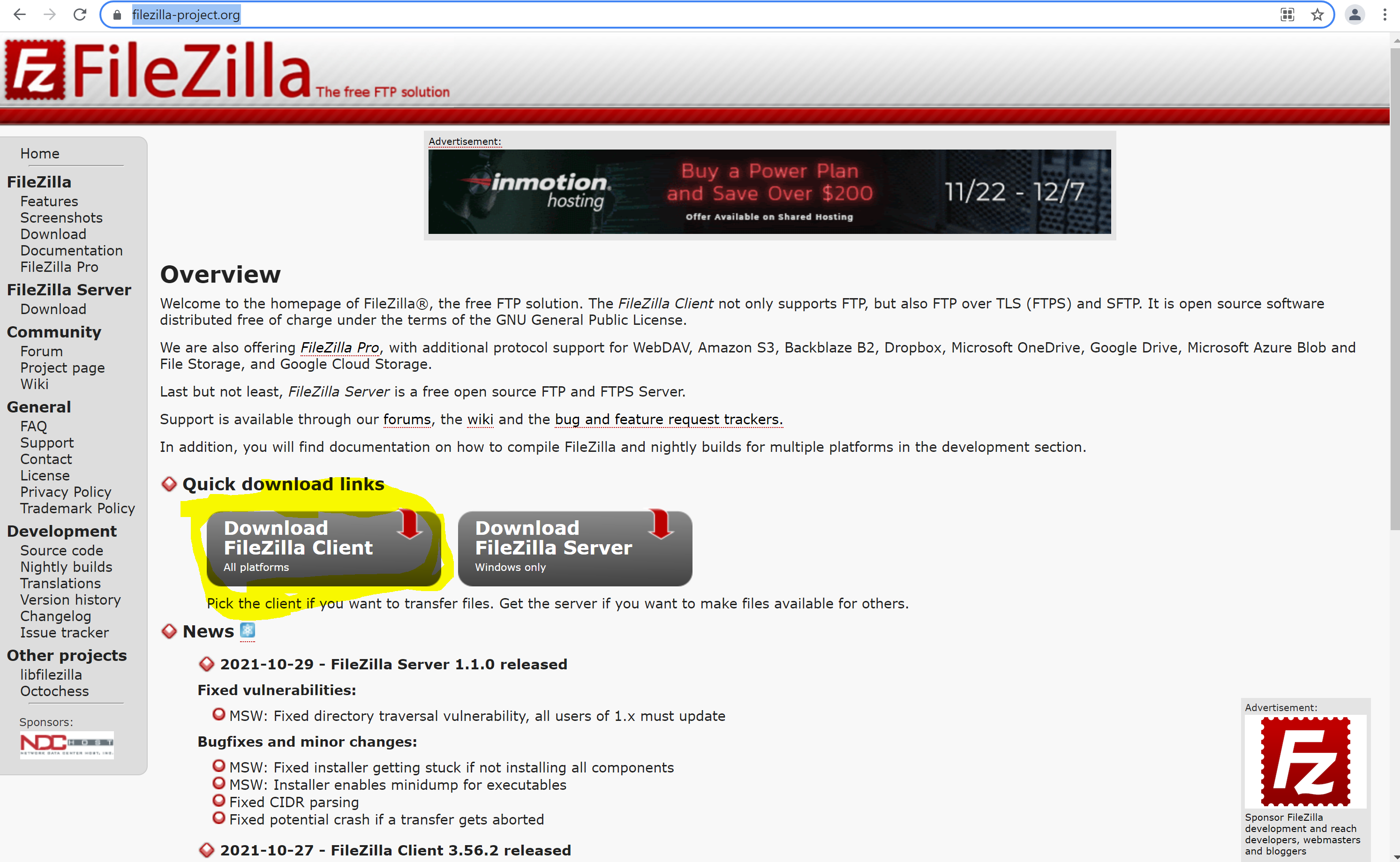 Will get below screen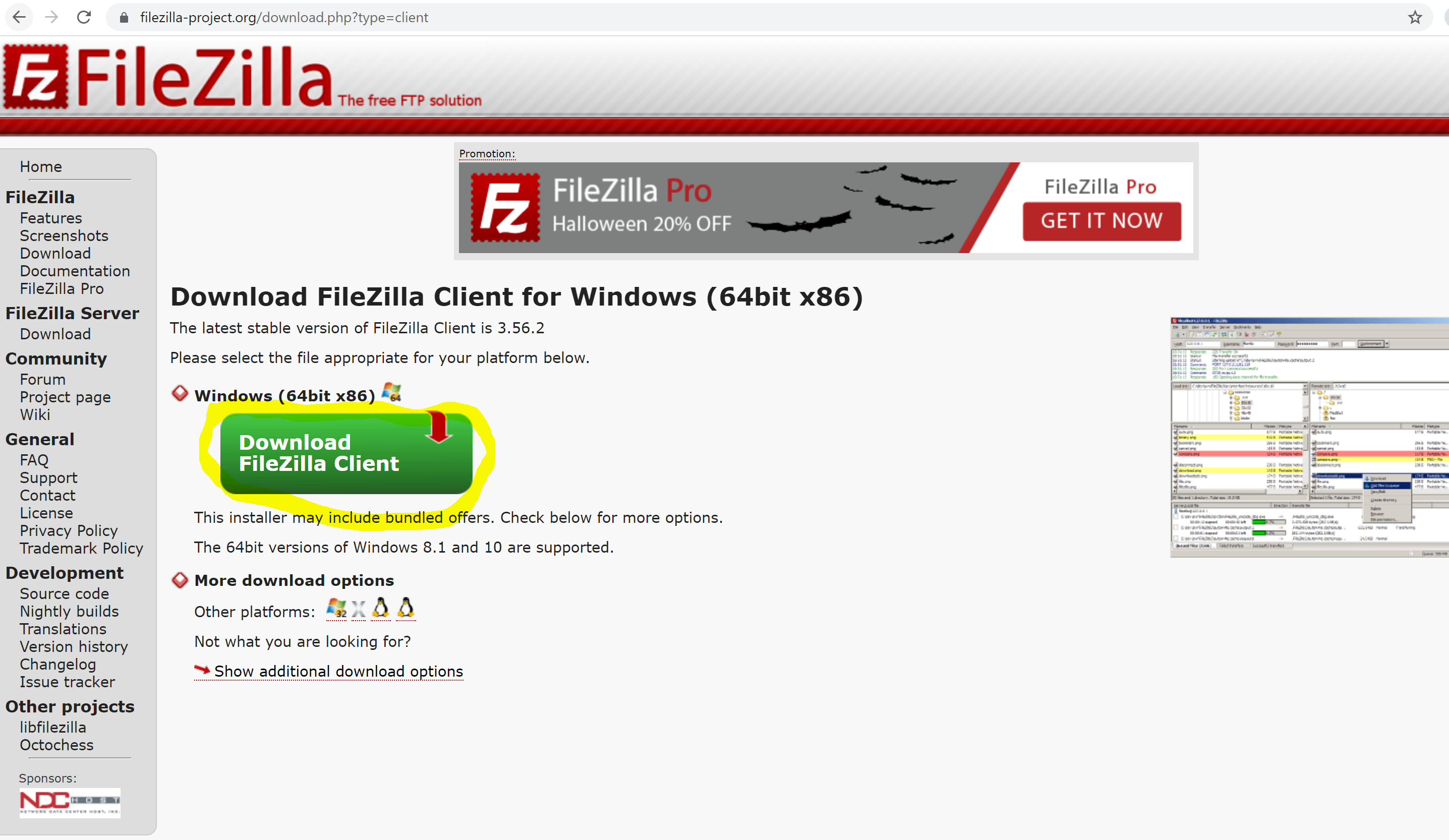 Click on Download File Zila Client, will get below screen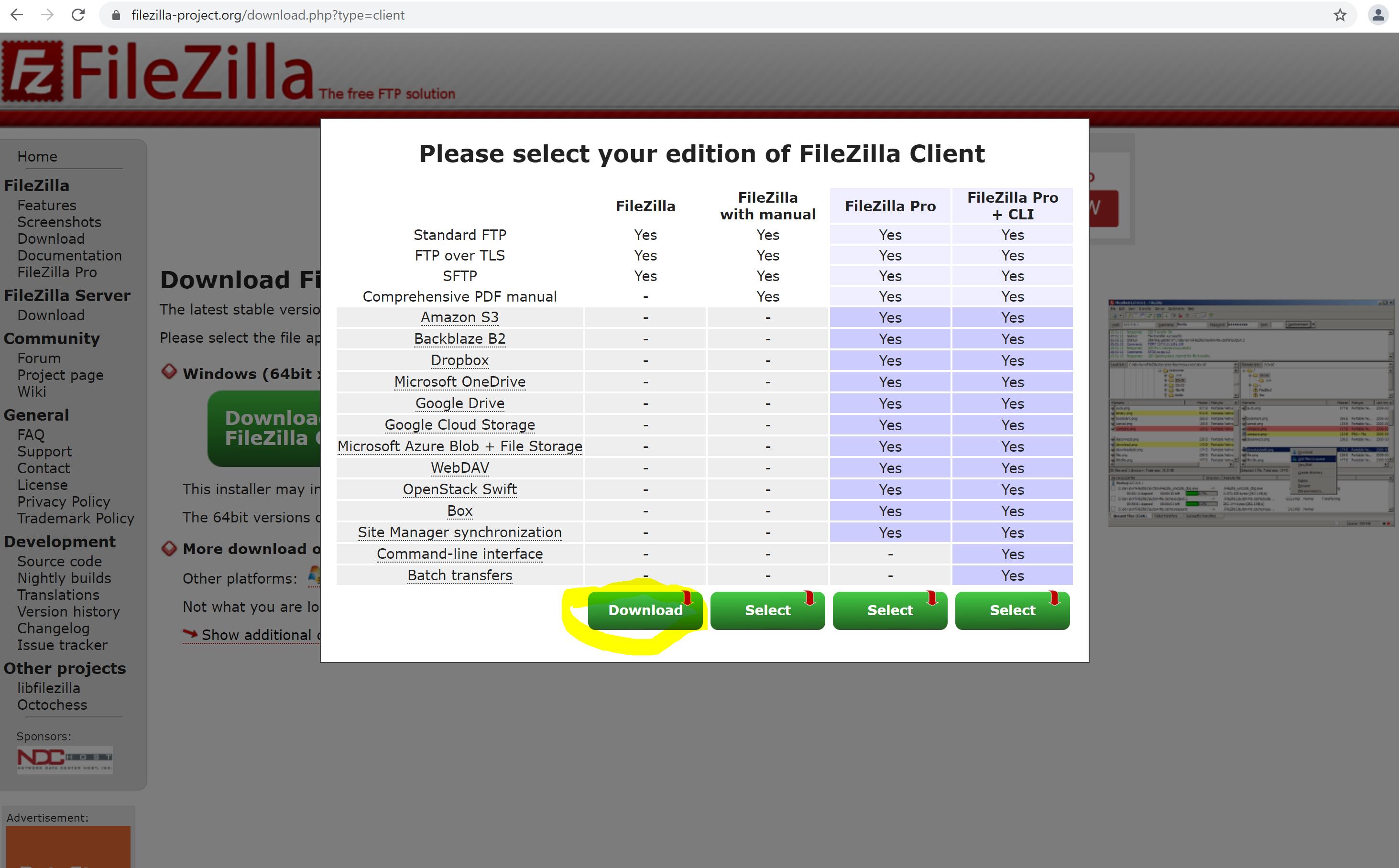 Click on download , will download the file (FileZilla_3.56.2_win64_sponsored-setup.exe)Open the file ( FileZilla_3.56.2_win64_sponsored-setup.exe ) for installation steps, press next & finishClick I Agree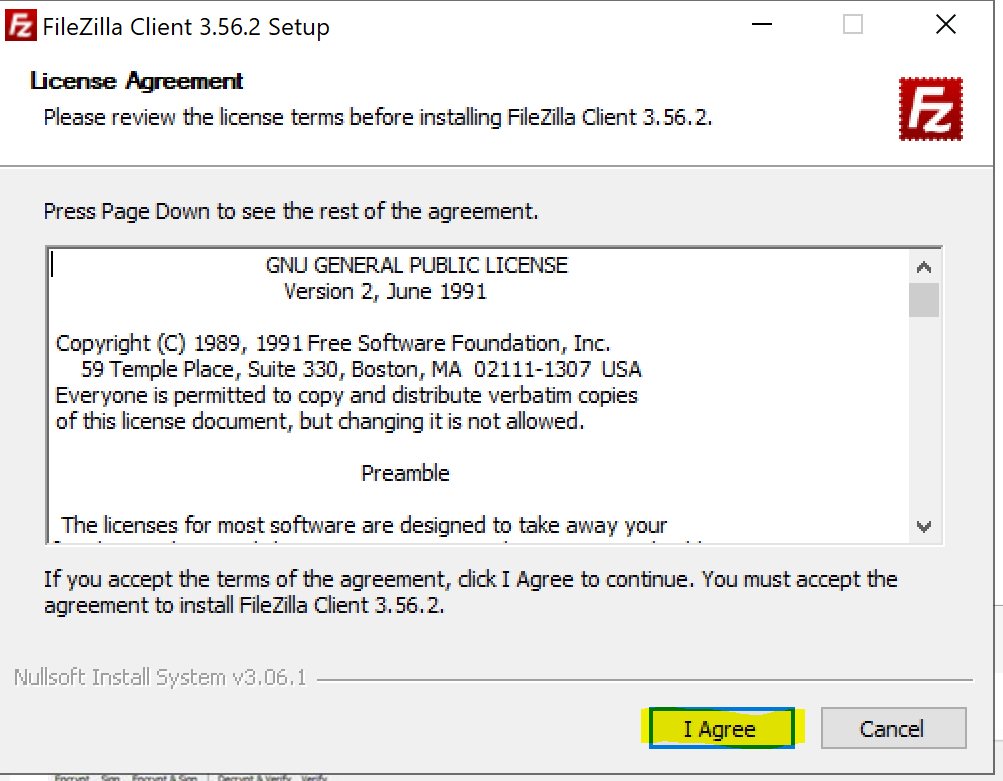 Click Next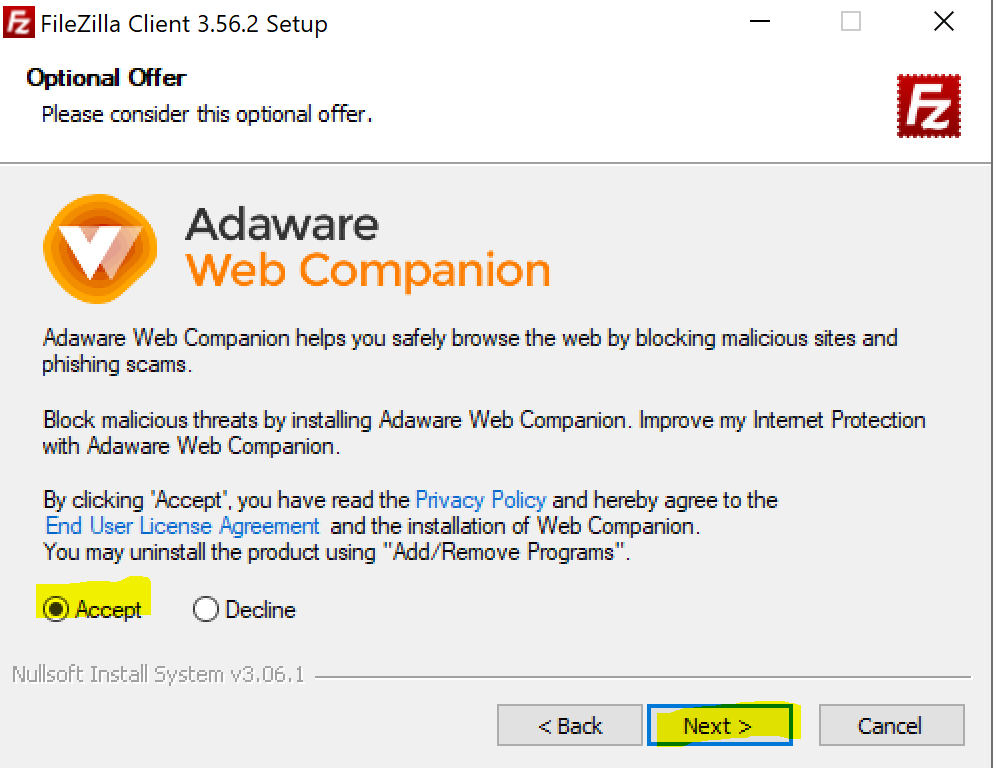 Click Next
Installation in progress 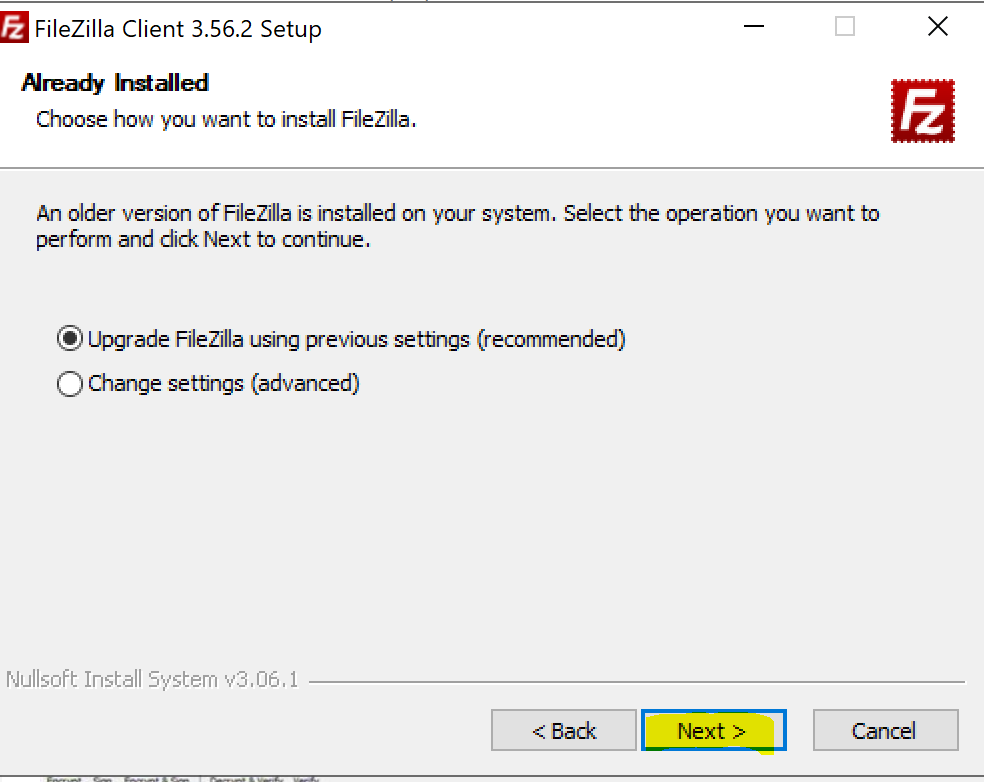 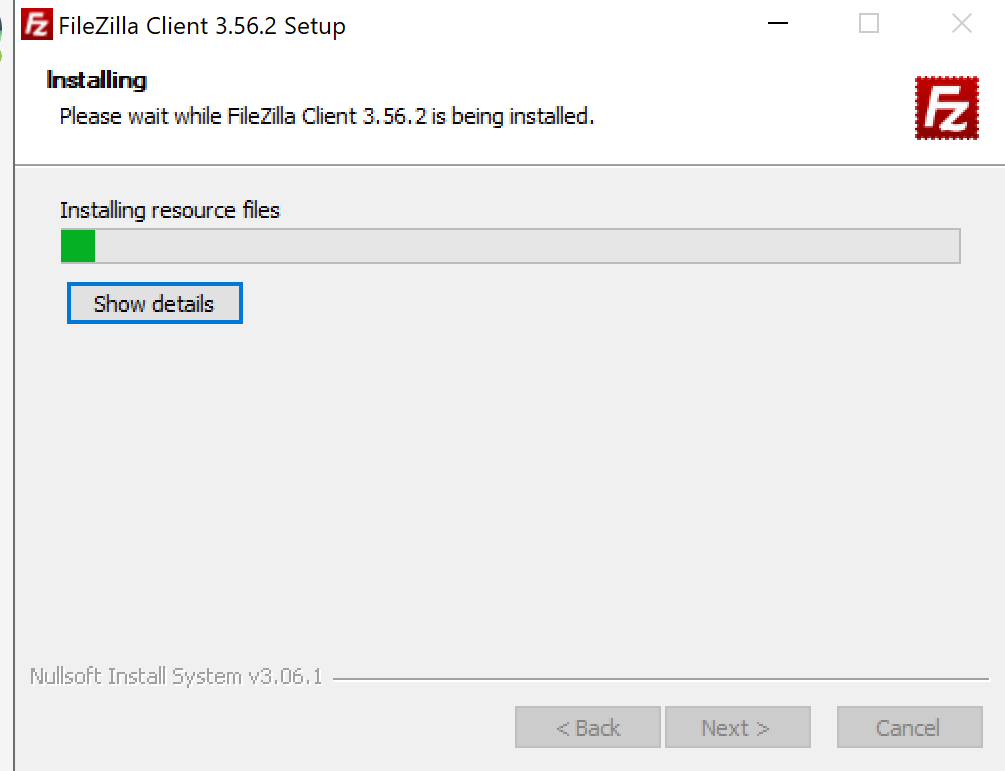 Click Finish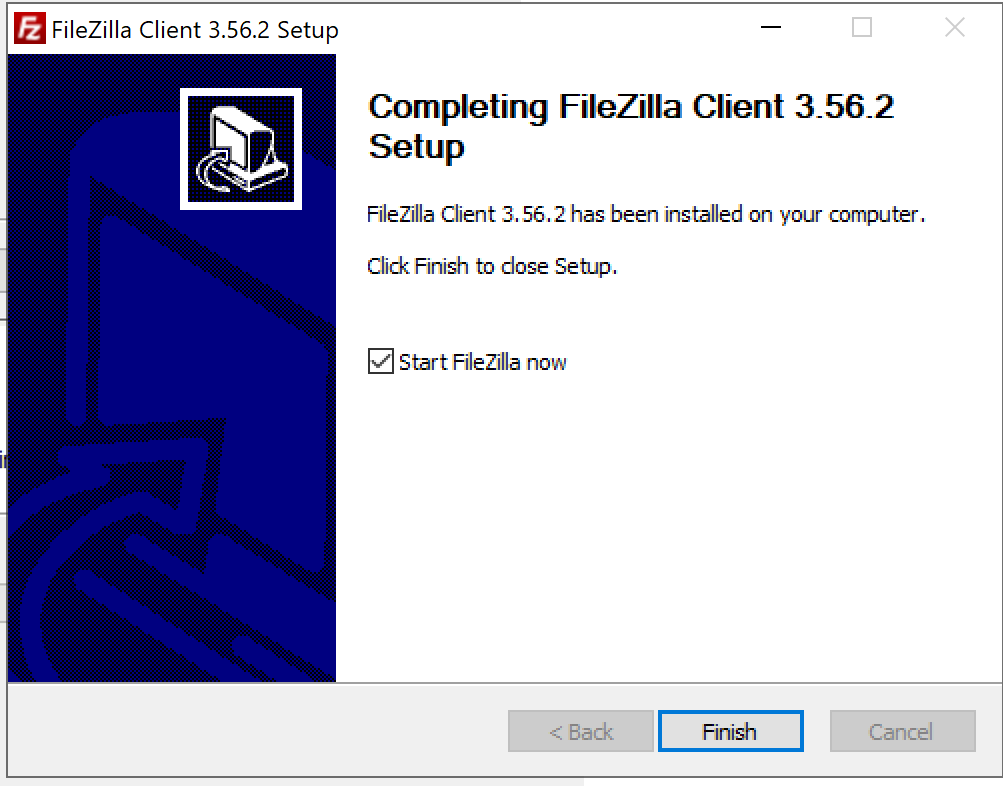 You will get below screen, once you open the File zilaEnter the given details Host NameUser NamePasswordPort number Click on Quick Connect button. 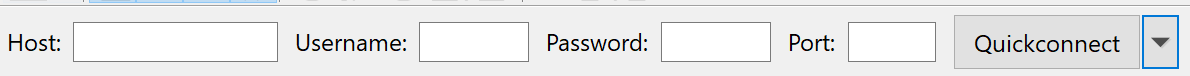 on successful connection below screen will show the path where you need to upload the encrypted csv file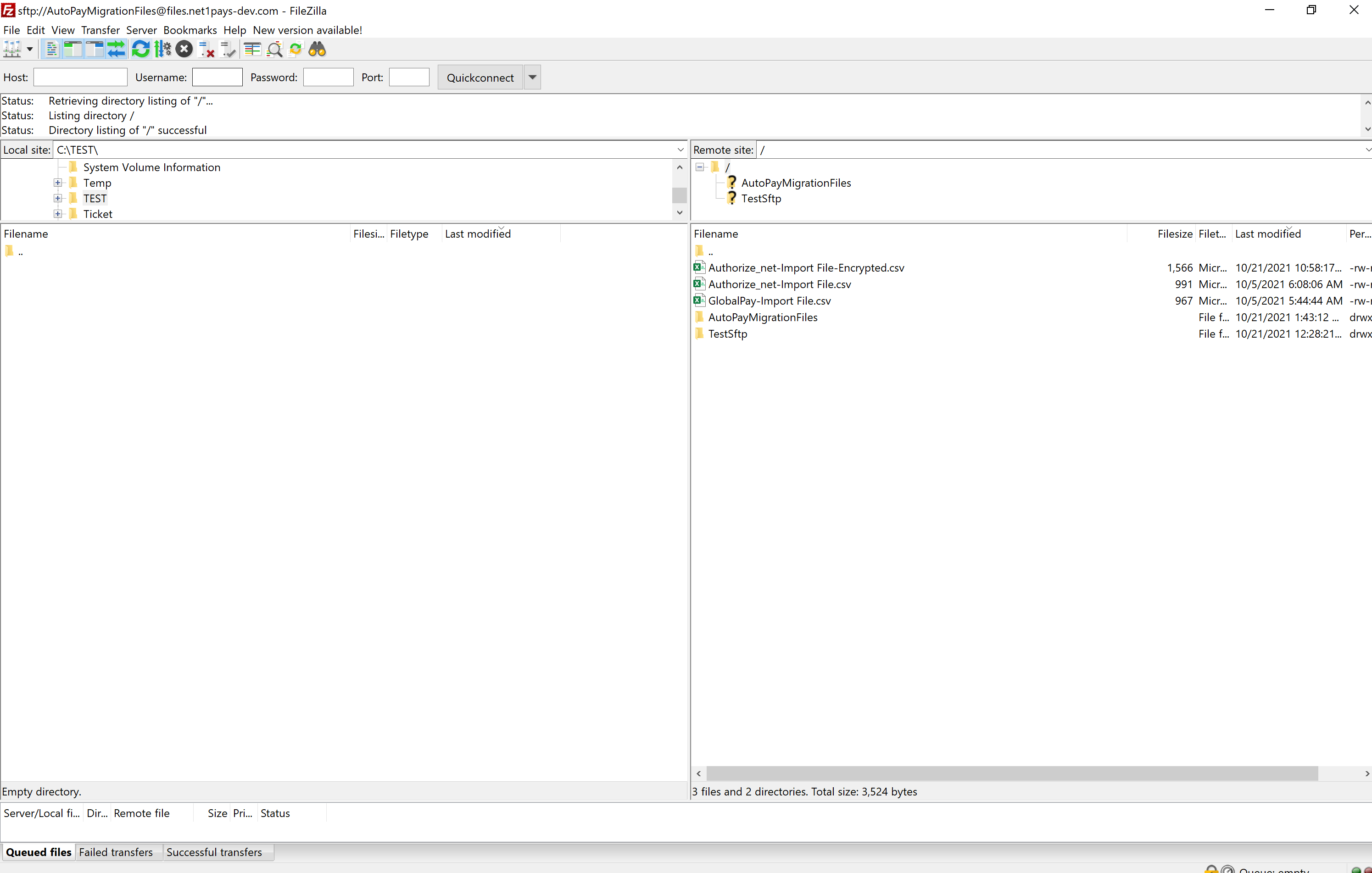 Open PGP StudioDownload PGP software ( https://www.goanywhere.com/openpgp-studio/download) 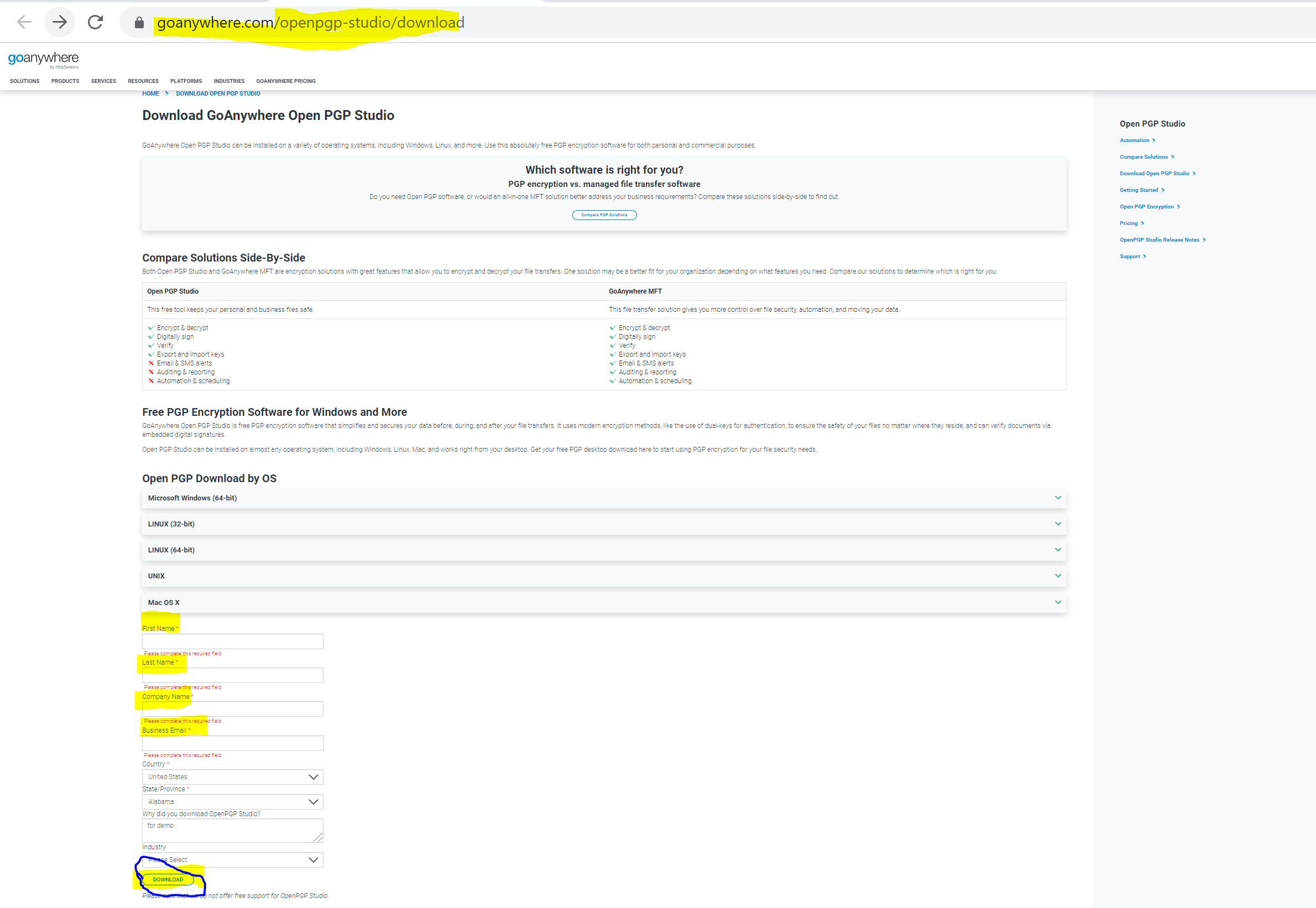 Click on Download button- to download file (gapgpstudio1_2_0_windows.exe)Open the file (gapgpstudio1_2_0_windows.exe) to start installation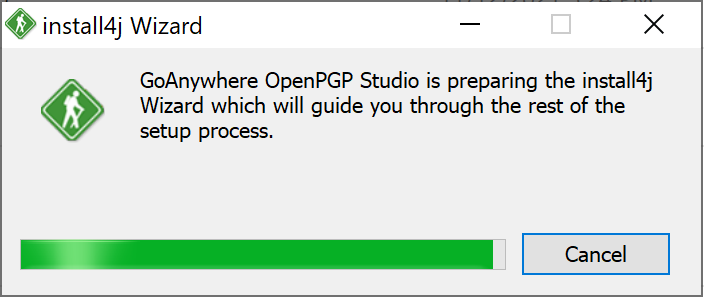 Click next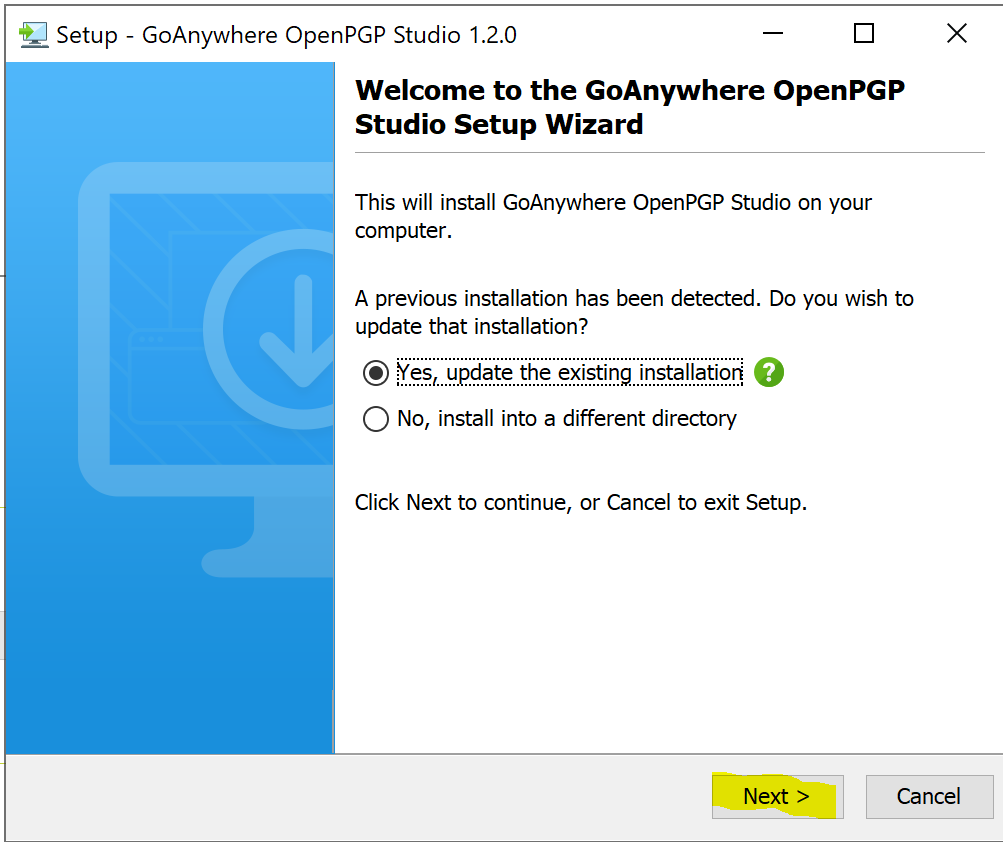 Click next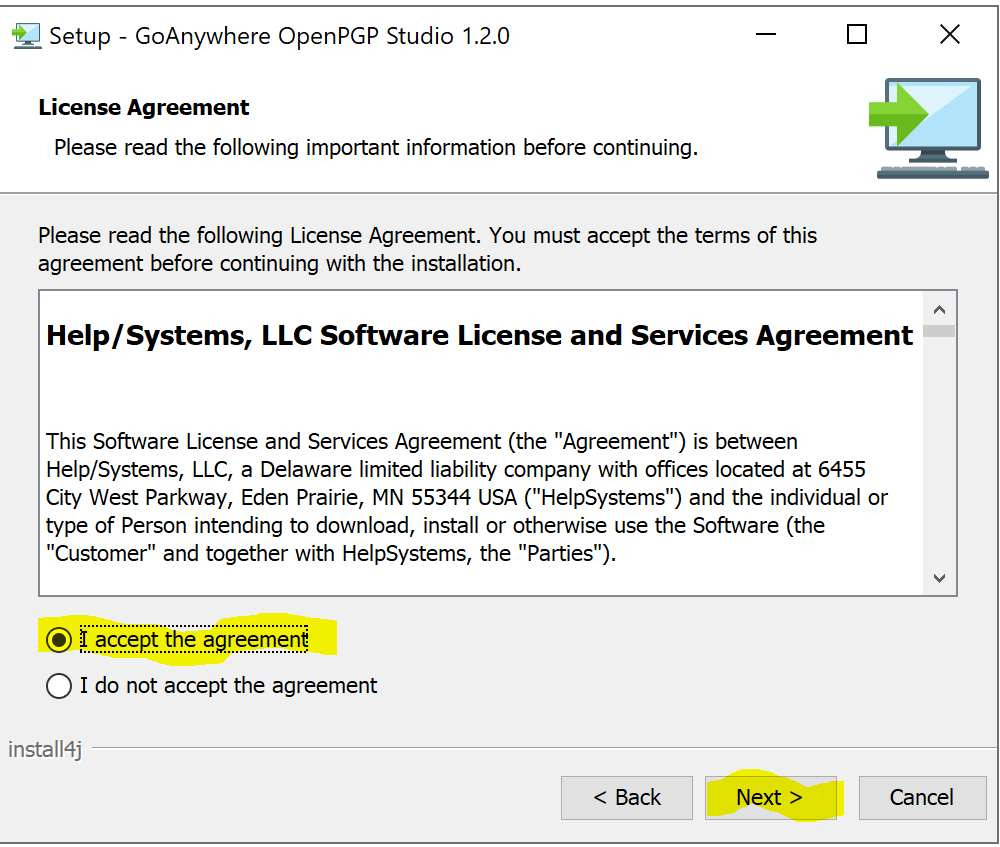 Click finish button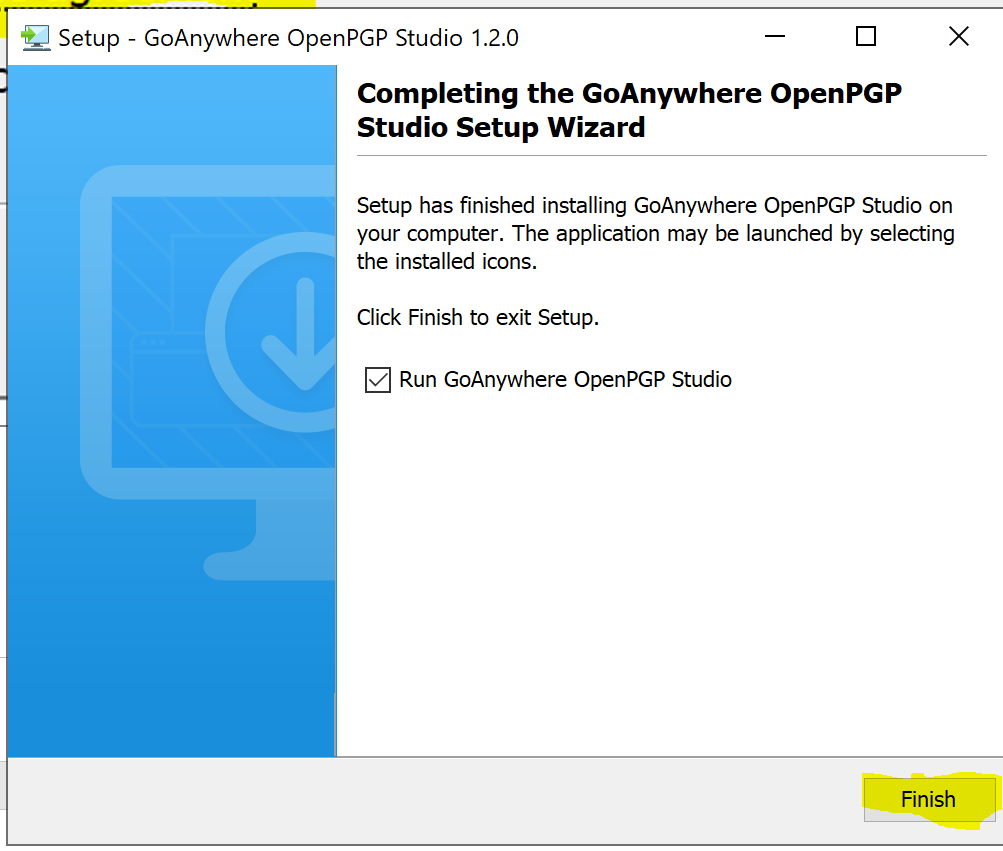                                         Once installation is doneSearch for application OpenPGPStudio.exe – IF YOU OPEN THIS APPLICATION, BELOW SCREEN SHOULD OPEN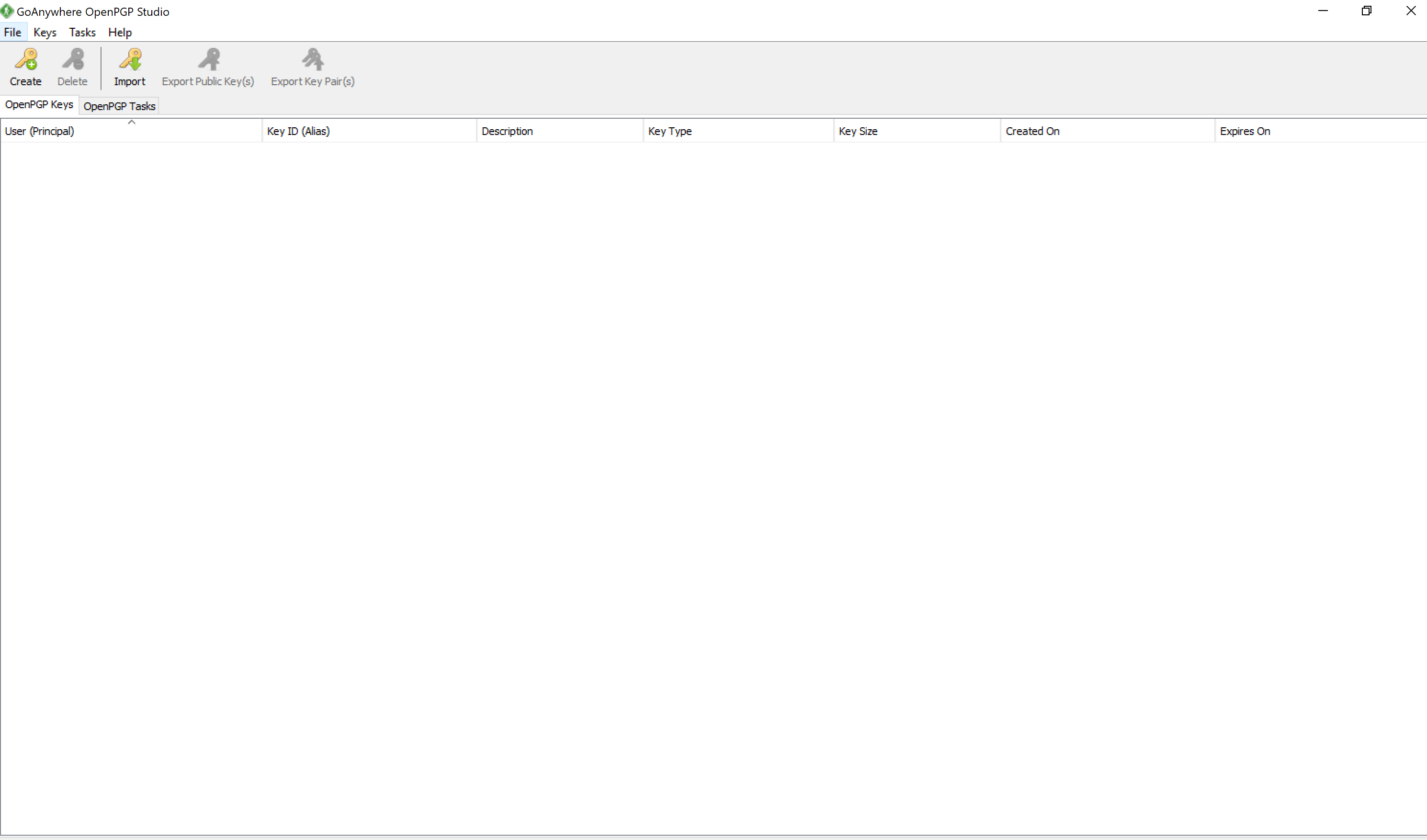 Click on Import button on the tab OPENPGP Keys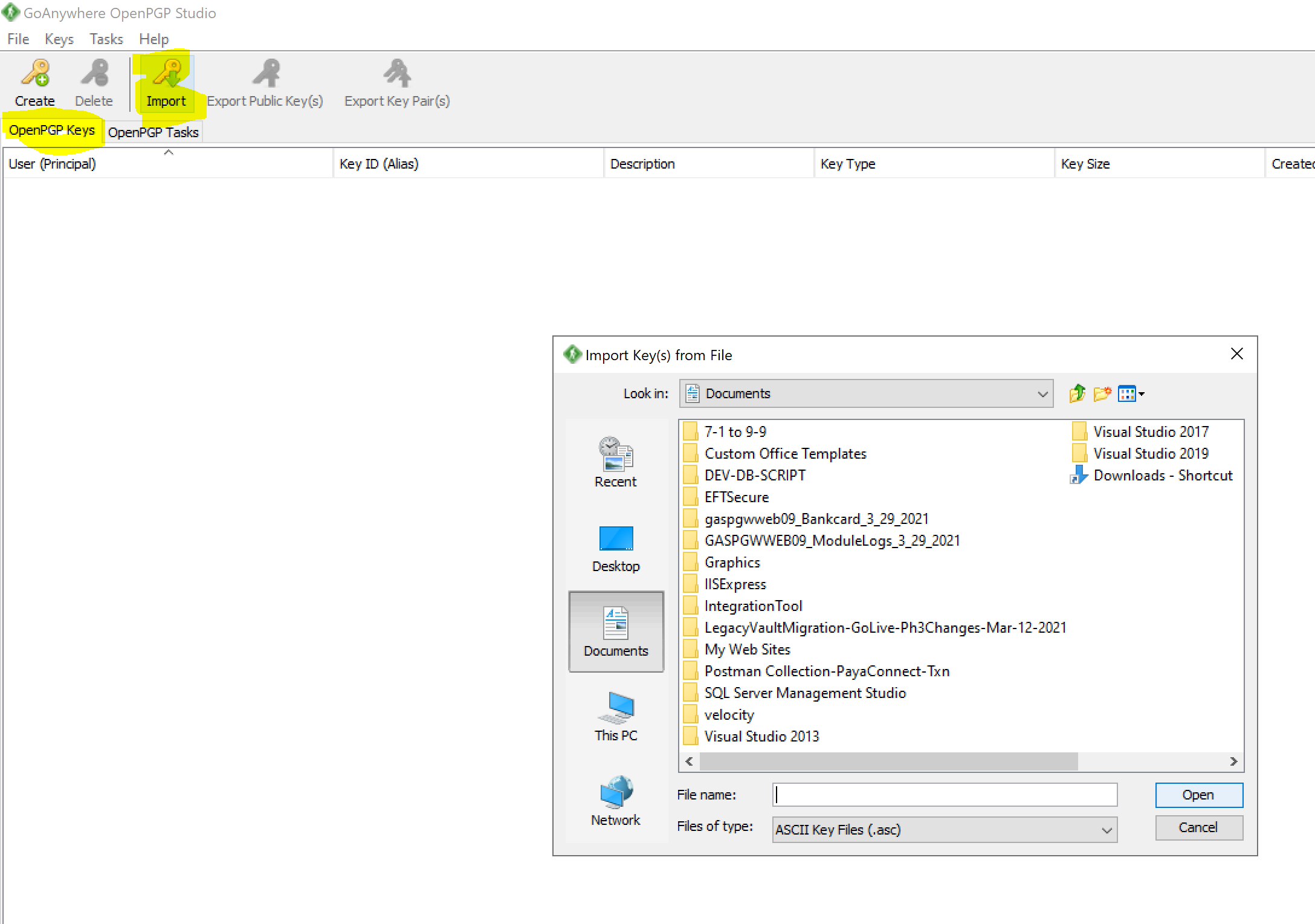 Select the given public key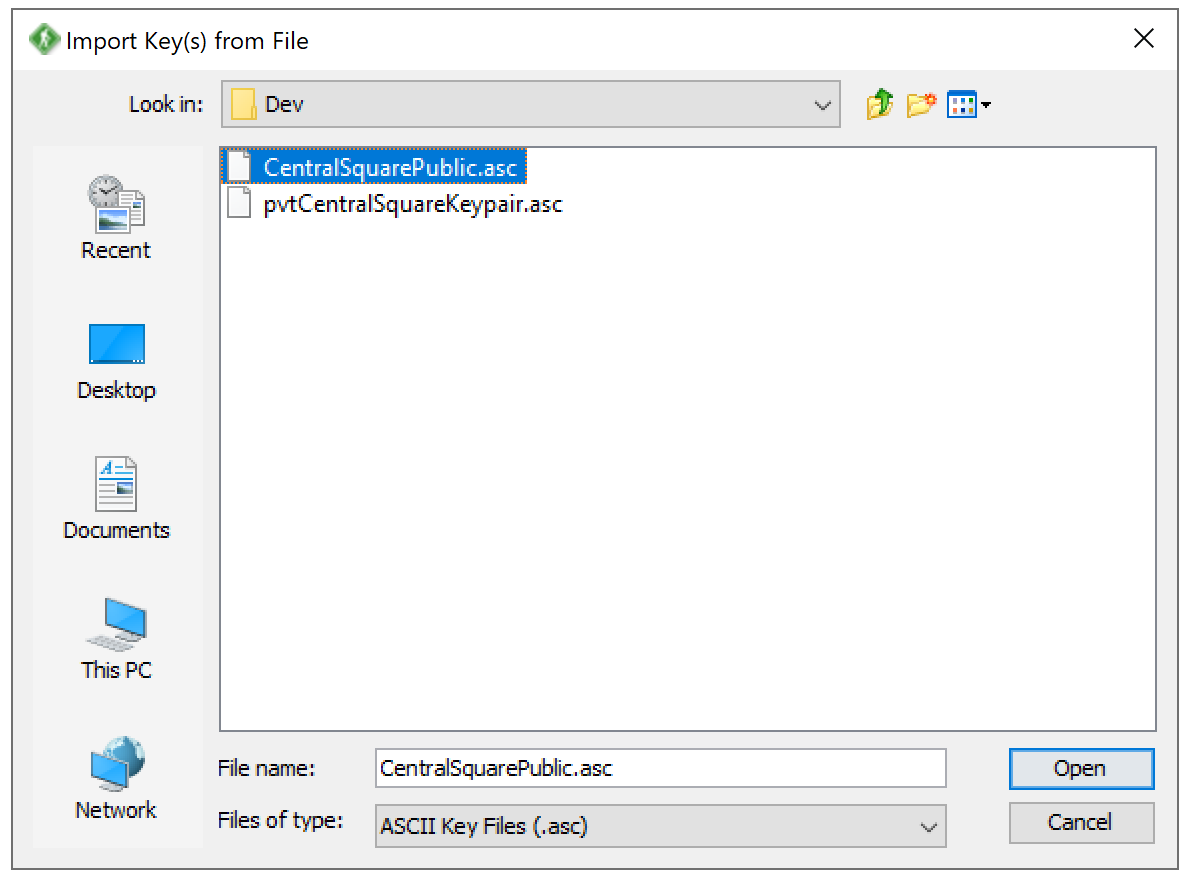 Select the file to be encryptedselect OpenPGP Task as shown belowleft window- select the folder where the file is locatedright window- select the file to be encrypted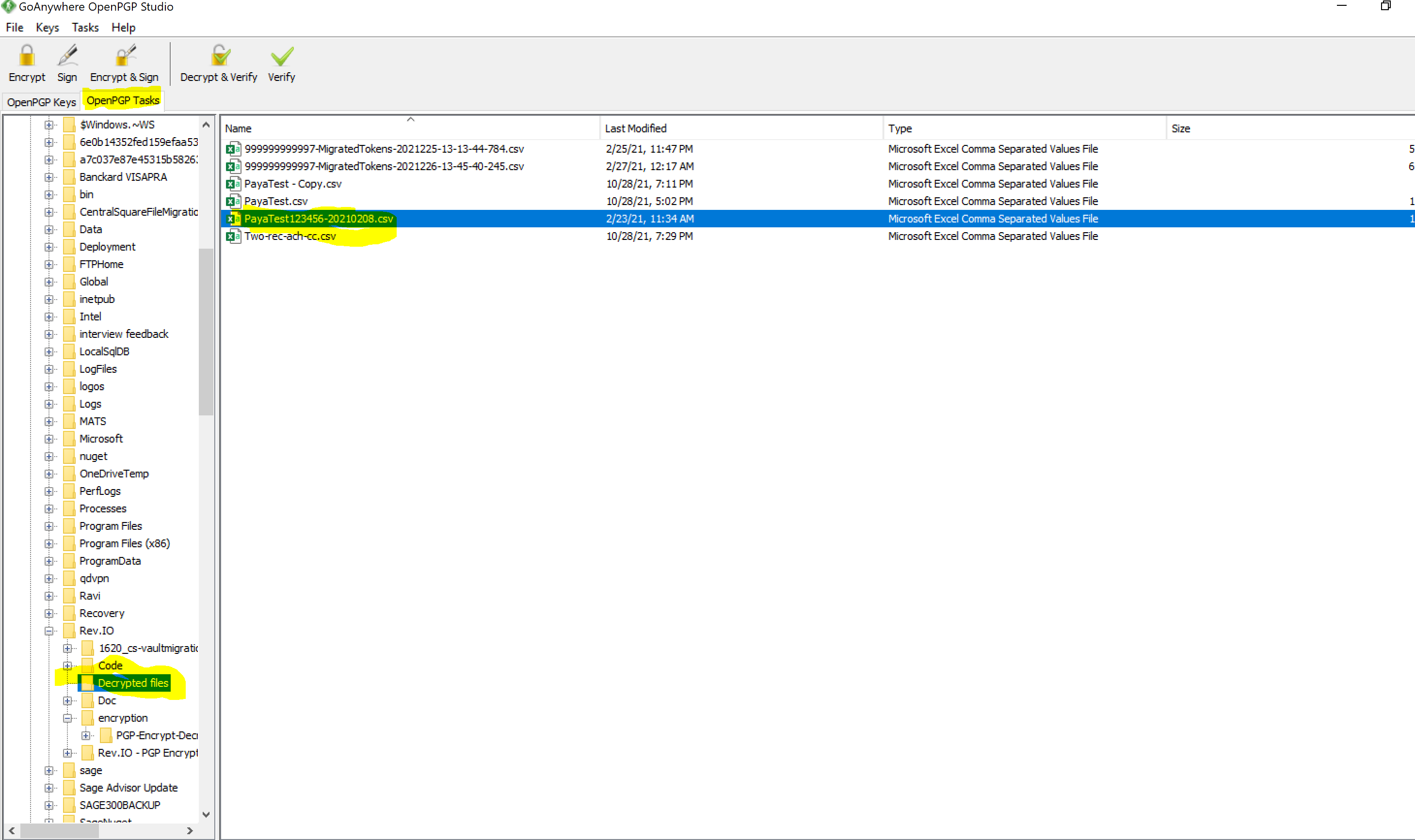 Right click the file that need to be encrypted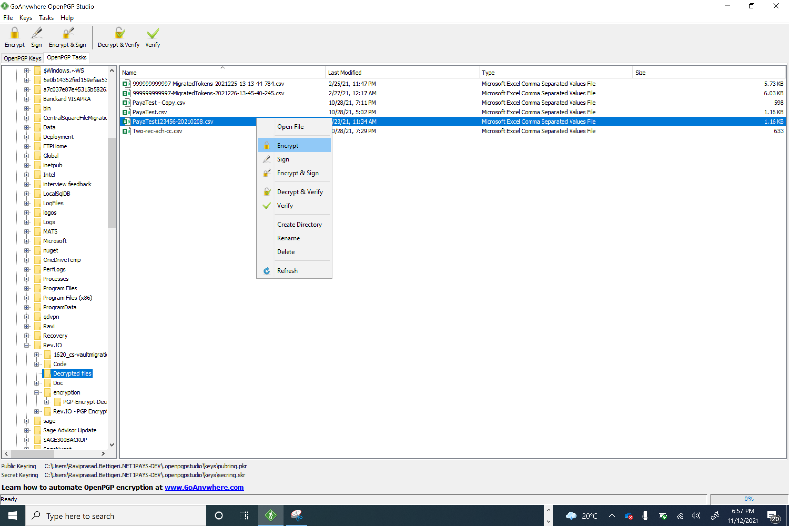 Click on Encrypt menu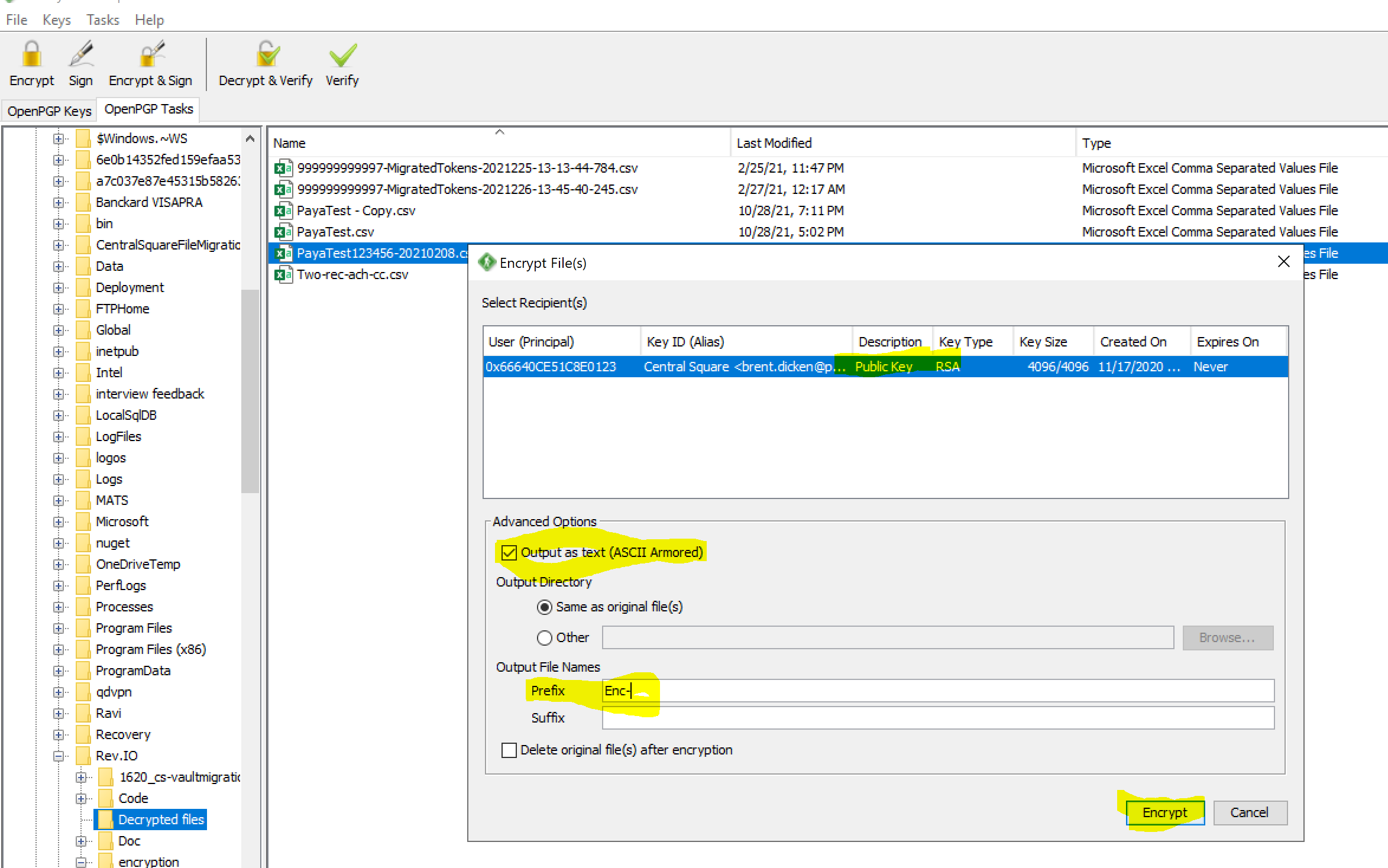 When above screen is open, make sure  Remove suffix - .ascAdd Prefix Enc-Check- check box Output as text(ASCII Armored)Finally press Encrypt buttonWill get below screen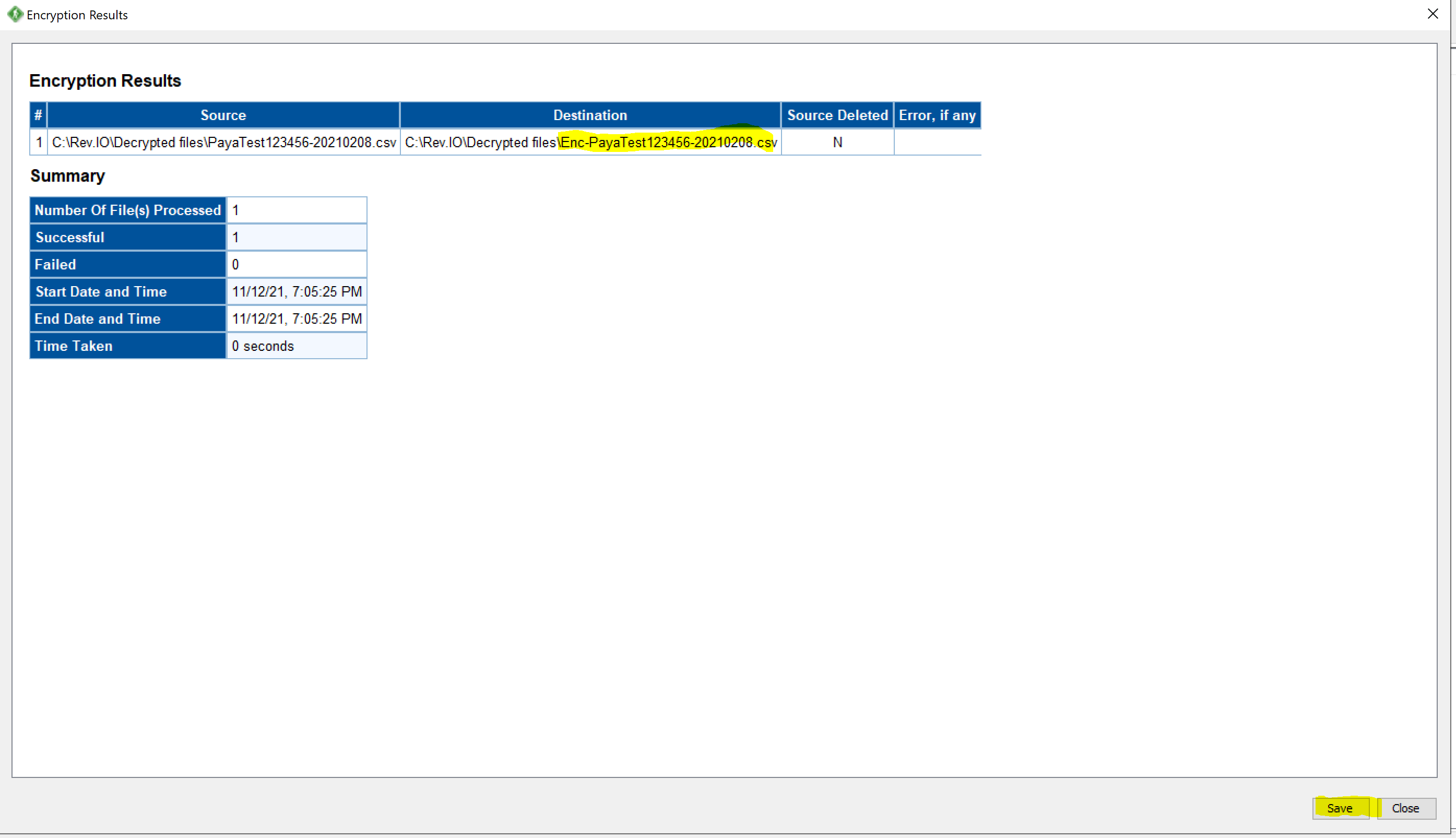 Click on – Save button- to save report in html format as below & click on close button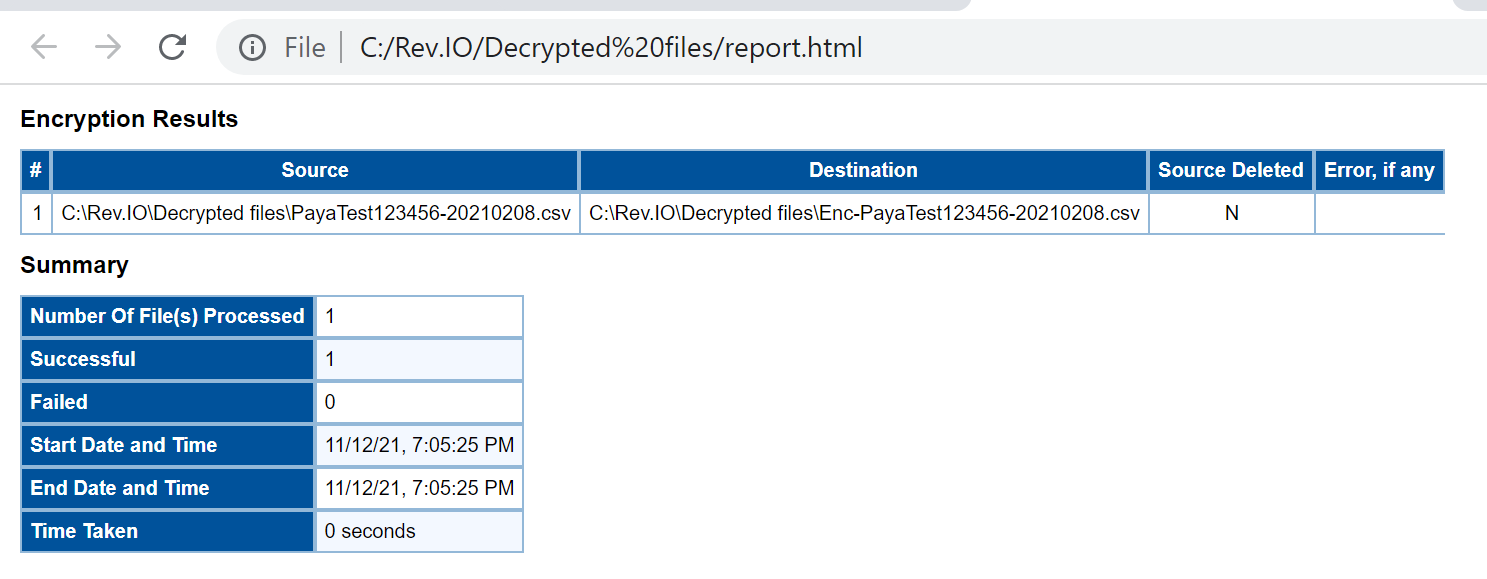 Verify the encrypted file is created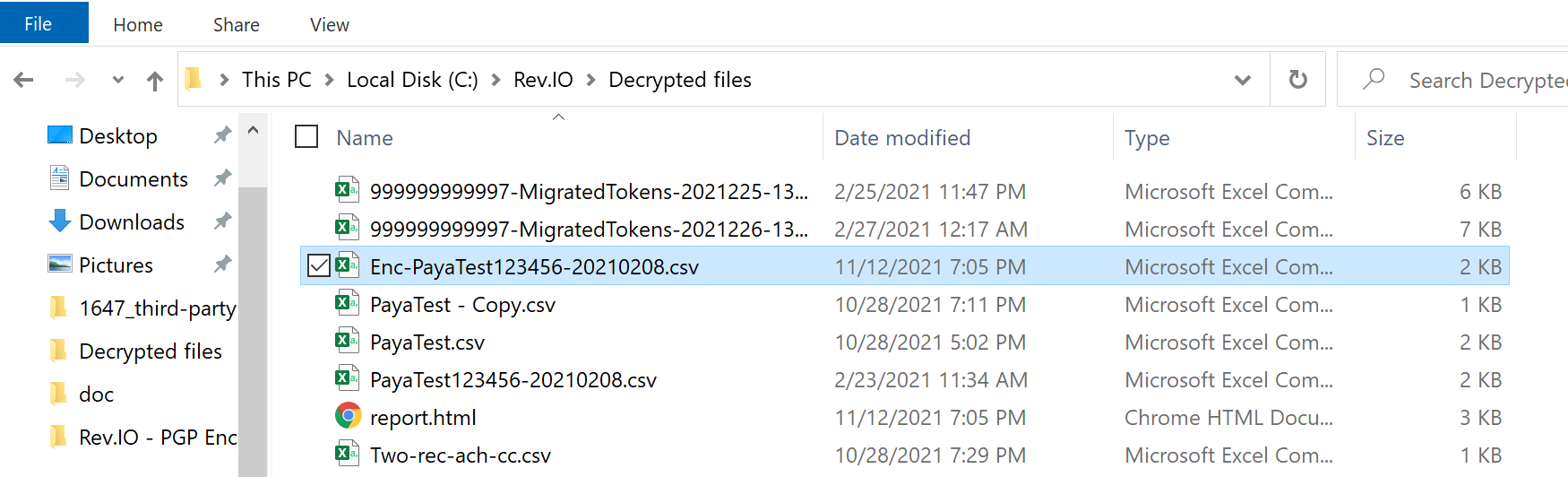 Once encrypted file is createdConnect to SFTP via File Zilla : Detailed in 2.8 section above, for how to connectUpload to SFTP server via File zillaDrag encrypted file from left window to right window.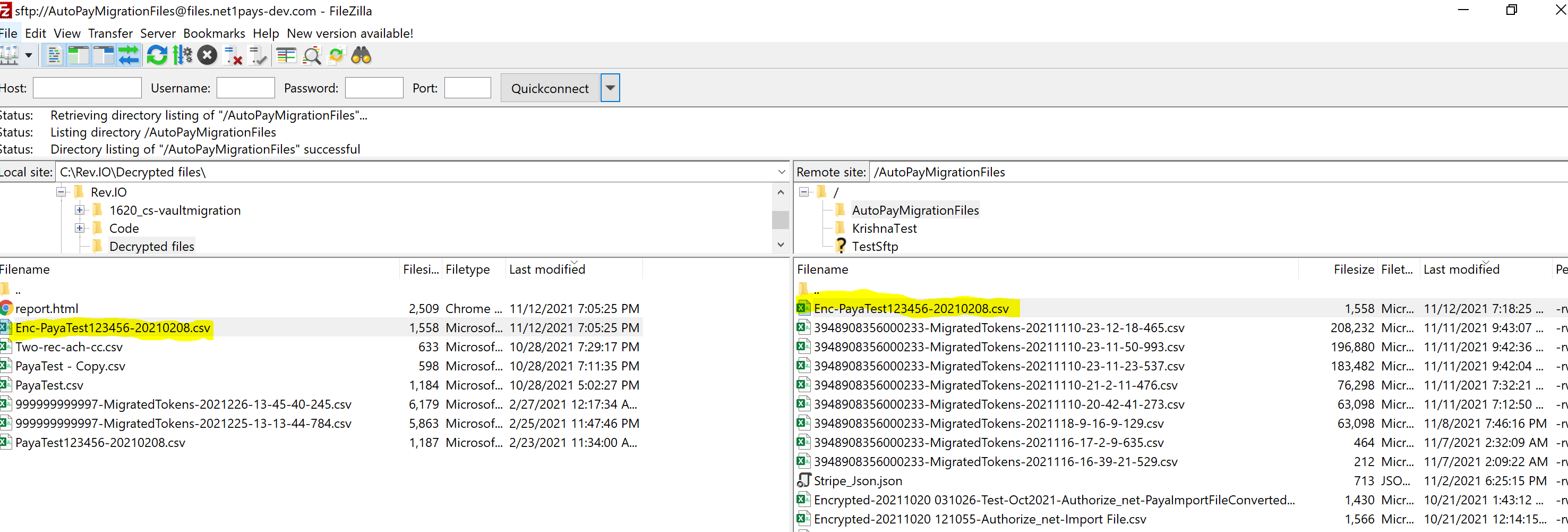 Upload file to SFTP server is completed